W Szkole Podstawowej im. Królowej Jadwigi w Wodzinie Prywatnym  realizowany jest program edukacji ekologicznej  pod nazwą „Dbajmy o piękno przyrody - tropami zwierząt”.Program realizowany jest przy współudziale  Wojewódzkiego Funduszu Ochrony Środowiska i Gospodarki Wodnej w Łodzi.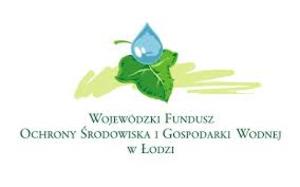 www.wfosigw.lodz.plTermin rozpoczęcia realizacji programu – 01.10.2014 r.Termin zakończenia realizacji programu – 20.06.2015r.Całkowita wartość zadania wynosi – 9618,00 zł., w tym z dofinansowania Wojewódzkiego Funduszu Ochrony Środowiska i Gospodarki Wodnej szkoła uzyskała – 8656,00 zł. Wkład własny gminy wynosi – 962,00 zł.Program „Edukacja ekologiczna w szkołach i przedszkolach” pod nazwą „Dbajmy o piękno przyrody – tropami zwierząt” ma na celu skuteczne i efektywne kształcenie właściwych postaw proekologicznych i poznawanie przyrody poprzez udział w wycieczkach, konkursach, akcjach ekologicznych i spotkaniach z ciekawymi ludźmi.W ramach programu przewidziano do realizacji następujące zadania:Zaplanowano 4 wycieczki:Wycieczka do Spalskiego Parku Krajobrazowego dla uczniów klas III – VI. W ramach wycieczki uczniowie zwiedzą Rezerwat Niebieskich Źródeł i Skansen Rzeki Pilicy  w Tomaszowie Mazowieckim. Odbędzie się spacer ścieżką dydaktyczną rezerwatu –  celem poznawania chronionych gatunków roślin i zwierząt. Uczniowie zwiedzą również Rezerwat Geologiczny w Nagórzycach, Mikrokosmos w Ujeździe oraz Ośrodek Hodowli Żubrów w Smardzewicach.Wycieczka w Góry Świętokrzyskie dla uczniów klas III – VI - poznawanie pospolitych gatunków roślin i zwierząt oraz rumowisk skalnych w Świętokrzyskim Parku Narodowym. Zwiedzanie Jaskini Raj, pomnika przyrody (Dąb Bartek), udział    w zajęciach o tematyce poświęconej zagadnieniom edukacyjnym na temat  ochrony przyrody  na terenie parku.Wycieczka do Arboretum w Rogowie, dla uczniów klas I - VI - zwiedzanie terenu Centrum Edukacji Przyrodniczo – Leśnej, zwiedzanie Muzeum Lasu i Drewna, poznanie arboretum i alpinarium oraz zajęcia terenowe w Centrum Edukacji Przyrodniczo – Leśnej.Wycieczka do Palmiarni  w Łodzi dla uczniów klas I - VI - poznanie egzotycznych gatunków roślin. Zwiedzanie Muzeum Przyrodniczego w Łodzi przez uczniów klas I - VI - poznanie zróżnicowania gatunkowego zwierząt i ich przystosowanie do życia  w różnych środowiskach.Konkursy:Quiz wiedzy ekologicznej w formie testu dla uczniów kl. IV-VI pod nazwą ”Z ekologią za pan brat”,Quiz wiedzy o środowisku dla klas  II-III „Zwierzęta łąk i pól”Konkurs plastyczno – techniczny (makieta) dla  uczniów klas I-III pt. „Las i jego   mieszkańcy,Konkurs poezji ekologicznej dla uczniów klas IV-VI pt. „Żywe cuda natury”Konkurs plastyczno- techniczny dla klas III-VI „Najciekawszy owad w Mikrokosmosie” polegający na wykonaniu owada w przestrzeni.Zakup pomocy dydaktycznych:1.„ Poznajemy zwierzęta chronione” - Przewodnik do plecaka,2.  „Zwierzęta chronione” – zestaw 9 plansz + wskaźnik PCV3.  Filmy przyrodnicze:- Najdziwniejsze zjawiska przyrody,- Największe cuda przyrody,- Życie gadów i płazów,- Życie ssaków,- Zadziwiające życie bezkręgowców,4. Gry przyrodnicze:- Mini quiz przyroda i geografia Polski-"Dzikie zwierzęta”-„Fauna” Junior- Memo „Tropy zwierząt” – gra pamięciowaInne działania zaplanowane w ramach programu :- wykonanie wystawy prac plastyczno - technicznych laureatów konkursu pt.”Las i jego mieszkańcy”,- prezentacja najpiękniejszej poezji ekologicznej na apelu szkolnym,- spotkanie z leśniczym Nadleśnictwa Kolumna gminy Tuszyn,- prowadzenie zajęć z podstawy programowej lekcji przyrody dotyczących fauny Polski  w klasach IV – VI, do których zostaną wykorzystane  zakupione w ramach wniosku pomoce dydaktyczne,- spotkanie z przedstawicielem firmy „Bizmex” w Kruszowie w celu pogłębiania  wiedzy w zakresie ekologii i ochrony środowiska,- zorganizowanie na terenie szkoły akcji ekologicznych: Sprzątanie Świata, Dzień Ziemi oraz „Nie wszystko na wysypisko”, czyli zbiórka  zużytych baterii, kartridżów, zużytego sprzętu elektrycznego i elektronicznego, puszek, plastików typów PET, plastikowych nakrętek oraz makulatury.Dzięki uczestnictwu szkoły w programie  uczniowie poszerzą swoją wiedzę z zakresu znajomości roślin i zwierząt chronionych oraz różnorodnych form ochrony przyrody w Polsce. Poprzez wyjazdy, prelekcje, spotkania z przedstawicielami różnych firm,  konkursy i inne działania programowe, uczniowie pogłębią wiadomości z zakresu ekologii. W wyniku realizacji akcji „Nie wszystko na wysypisko” oraz innych działań objętych programem zwiększona zostanie świadomość na temat segregacji odpadów i odpowiedzialność społeczeństwa za stan środowiska przyrodniczego.SPRAWOZDANIA Z WYCIECZEK W RAMACH PROGRAMUWycieczka do Rogowa:ARBORETUM I ALPINARIUMW dniu 23 marca 2015 roku uczniowie klas IV-VI uczestniczyli w wycieczce do Arboretum i Alpinarium w Rogowie, gdzie mieli możliwość poznania  wiele interesujących kolekcji drzew, krzewów i krzewinek rosnących na terenie ogrodu. Obecnie do jednych  z największych i najcenniejszych w Polsce należą kolekcje dendrologiczne Arboretum SGGW. Duża powierzchnia ogrodu pozwala na uprawę większości taksonów w wielu powtórzeniach i w dużej liczbie egzemplarzy. Na terenie Arboretum występuje wiele odmian roślin z rodziny Magnoliowatych, popularne rośliny subtropikalne i tropikalne, tj. wawrzyn szlachetny, czyli tzw. listek bobkowy, figa, cykas, awokado, bananowiec czy oliwka.  Wśród  drzew uczniowie mogli zobaczyć  daglezję zieloną, żywotnika olbrzymiego, wiele gatunków jodeł, sosen, świerków, cyprysika groszkowego, modrzewie, dęby, klony i inne ciekawe okazy drzewiaste.Innym bardzo interesującym miejscem ogrodu jest Alpinarium Jest to najmniejszy dział ogrodu, zajmuje powierzchnię około 1,4 ha, z czego część skalna to 15 arów. 
Oprócz wyniesionych na 2 m ponad poziom gruntu skalniaków, założono tu ciąg strumyków, kilka oczek wodnych i staw z wyspą, na której gnieździ się kaczka krzyżówka. Można obejrzeć tutaj prawie 900 gatunków odmian roślin, pochodzących z gór całego świata. W większości są to byliny, ale nie tylko. Rosną tu także krzewy i drzewa terenów górzystych, np. strzeliste świerki serbskie, kształtne limby, srebrzyste jodły kalifornijskie. Poza tym założony jest dział Flory Polskiej, z bylinami, krzewami i drzewami objętymi ochroną prawną w Polsce. W miesiącu czerwcu rozkwitają tutaj przecudne białe, żółte, różowe i czerwone grzybienie.  Nad brzegiem strumienia można dostrzec szachownice, irysy, dzwończyny, prymule, trzykrotki, tawułki, a nawet zimozielone gatunki bambusów.MUZEUM LASU I DREWNA
Muzeum  w Rogowie podlega Centrum Edukacji Przyrodniczo-Leśnej. Większość zbiorów pochodzi z okresu, gdy z obiektu korzystali tylko studenci i pracownicy Szkoły Głównej Gospodarstwa Wiejskiego. Obecnie  Muzeum cieszy się wspaniałymi kolekcjami do których należą:Kolekcja ssakówKolekcja ptakówKolekcja owadówKolekcja szyszekKolekcja drewnaKolekcja muszli"Zoologia leśna i łowiectwo" jest głównym działem Muzeum, prezentujący ponad 250 okazów ptaków i ok. 50 okazów ssaków. Na szczególną uwagę zasługuje wystawa poświęcona nietoperzom Zgromadzone w Muzeum kolekcje należą do jednych z największych w naszym kraju.Największą  jednak atrakcją wycieczki była przejażdżka drezyną ręczną. Dziś drezyny  nie są tak popularne jak kiedyś, zaś ich zadanie z codziennych jazd patrolowych zmieniło się na rekreacyjne jazdy dla turystów.Wycieczka do Łodzi29 kwietnia 2015 r. uczniowie klas IV-VI uczestniczyli w wycieczce do Łodzi. Wędrówkę po mieście zaczęli od spaceru Księżym Młynem, czyli największym zabytkowym kompleksem fabrycznym miasta, stworzonym przez Karola Scheiblera – przedsiębiorcę z zachodniej Nadrenii, który przybył do Królestwa Polskiego w 1848 roku i osiedlił się w Łodzi.W pierwszej kolejności uczniowie odwiedzili Palmiarnię ogrodu Botanicznego, ukrytą pośród starych drzew zabytkowego Parku Źródliska. Spacerując pod pióropuszami najstarszych w Polsce palm podziwiać mogli ponad 4 500 egzotycznych przedstawicieli flory, cechujących się różnorodnymi kształtami i kolorami liści oraz pędów, zapachami kwiatów a także specyficznymi właściwościami. Poznali rośliny występujące w tropikalnych lasach deszczowych, zaroślach strefy podzwrotnikowej, jak i na pustyniach. Wiele spośród nich to egzotyczne rośliny jadalne i użytkowe, takie jak np.: kawa, kakaowiec, bananowiec, palma daktylowa, pieprz czarny, czy bawełna. Dodatkową atrakcję stanowiły zwierzęta zamieszkujące akwaria i oczka wodne w Palmiarni. Szczególnym zainteresowaniem cieszyły się żółwie, karasie i karpie koi, które można było karmić specjalnie do tego celu udostępnioną karmą.Następnym punktem wycieczki było zwiedzenie Muzeum Przyrodniczego Uniwersytetu Łódzkiego, które funkcjonuje przy Katedrze Zoologii Doświadczalnej i Biologii Ewolucyjnej Uniwersytetu Łódzkiego. Muzeum prezentuje wystawę stałą pod tytułem "Sieć życia". Na zajmującej około 300 m kw. wystawie znajduje się ponad 1600 eksponatów. Uczniowie mieli możliwość zobaczenia wielu gatunków zwierząt rzadko prezentowanych w krajowych muzeach, w tym wypchane okazy dużych ssaków - słonia indyjskiego i hipopotama oraz bogaty zbiór ssaków, ptaków i gadów. Szczególnym zainteresowaniem cieszyły się eksponaty w sali poświęconej paleontologii – fragmenty szkieletu mamuta, nosorożca włochatego, kompletny szkielet niedźwiedzia jaskiniowego oraz czaszka tura, będąca symbolem Muzeum.WYCIECZKA DO TOMASZOWA MAZOWIECKIEGO- SKANSENU RZEKI PILICYWycieczka odbyła się w dniu 06.05.2015 roku. Opiekunami grupy uczniów z klas IV-VI były: pani M. Tomaszewska, pani M. Goszczyńska i pani E. Błaszczyk. Program wycieczki obejmował następujące miejsca:Groty w NagórzycachNaszą wycieczkę rozpoczęliśmy od  odbycia fascynującej wędrówki po unikatowej w skali kraju atrakcji turystycznej – niezwykłego połączenia wytworu natury z dziełem rąk ludzkich. Było to dość emocjonujące zanurzenie się w labirynt podziemnych sal, korytarzy i wnęk w dawnej kopalni piasku kwarcowego oraz niesamowita moc niezapomnianych wrażeń podczas spotkań z dawnymi górnikami i legendarnymi lokatorami „Grot Nagórzyckich”.Skansen Rzeki Pilicy                                                                              Skansen Rzeki Pilicy jest pierwszym w Polsce muzeum na wolnym powietrzu poświęconym rzece. Początkowo działał jako muzeum społeczne ale  od 2005 roku Skansen funkcjonuje jako samorządowa instytucja kultury, podlegająca bezpośrednio Urzędowi Miasta w Tomaszowie Mazowieckim. Najbardziej rozbudowana i jedna z ciekawszych dla uczniów była  ekspozycja zatytułowana „Młynarstwo wodne w dorzeczu Pilicy”. Najważniejszym jej elementem jest  drewniany młyn wodny,  Wnętrze budynku zajmuje ekspozycja poświęcona tradycjom młynarstwa wodnego w dorzeczu Pilicy, której głównym elementem są ruchome modele młynów. Obok skansenowego młyna w stylowej galerii jest  zgromadzonych ponad 30 kamieni młyńskich pochodzących z nieistniejących już młynów z dorzecza Pilicy. Jest to największa tego typu kolekcja w Polsce. W dziale „Wojenne trofea Pilicy uczniowie mogli zobaczyć pilickie militaria, które w większości zostały wydobyte z rzeki a pozostała część pochodzi z terenów nadpilickich. W Skansenie Rzeki  Pilicy można także oglądać obiekty i eksponaty pochodzące ze Spały – urokliwej, nadpilickiej miejscowości.                         
           Perełką Skansenu Rzeki Pilicy przyciągającą uwagę uczniów był   budynek poczekalni kolejowej z przystanku Czarnocin. Ten całkowicie drewniany i misternie zdobiony obiekt, został zbudowany w 1896 roku jako pawilon ekspozycyjny Dyrekcji Kolei Warszawsko-Wiedeńskiej. Przez lata budynek stopniowo podupadał. Kiedy kolej przestała go użytkować w zastraszającym tempie popadł w ruinę. Od zupełnego zniszczenia ocaliły ten zabytek wspólne starania władz samorządowych Tomaszowa Mazowieckiego i Skansenu Rzeki Pilicy i tak budynek  zyskał nowe życie.        Oprócz wojennych rekonstrukcji Skansen organizuje różnego rodzaju imprezy o charakterze pikniku rodzinnego, których motywem przewodnim jest Pilica, jak np.: coroczna Majówka Historyczna.Rezerwat Niebieskie ŹródłaRezerwat leży w dolinie rzeki Pilicy. Został on utworzony, dla ochrony malowniczych źródeł krasowych o błękitnym zabarwieniu i zachowania ostoi licznych gatunków ptaków. Na jego terenie znajduje się las olchowy stanowiący ich ostoję. Rezerwat ten obejmuje także silnie pulsujące źródła, które dają początek rzece Jana. Ich urok polega na tym, że woda wybija z dna piasek, który widziany przez taflę wody posiada niepowtarzalną, zieloną barwę o różnych odcieniach, zależnie od warunków pogodowych i kąta padania promieni słonecznych.Mikrokosmos w UjeździeMikrokosmos to  Park Edukacyjno-Rozrywkowy, który jest miejscem, gdzie  można spotkać niezwykle realistyczne rzeźby owadów, wykonane z dużą dbałością o ich budowę morfologiczną. Jest miejscem, które bardzo podobało się wszystkim uczniom. W Parku znajduje się kilkadziesiąt owadów, znacznie większych od dorosłego 
człowieka – owady wykonane są w wielokrotnym powiększeniu. Z myślą o dzieciach i młodzieży uczącej się, w Parku stworzono ścieżki dydaktyczne, przy których spotkamy owady z wypisanymi najciekawszymi informacjami na temat każdego z nich. Nie lada atrakcją, jest też samo otoczenie czyli piękny ogród z tysiącami roślin w wielu gatunkach i odmianach. Spotkać można tu  między innymi storczyki i kaktusy gruntowe, wiele odmian drzew i krzewów owocowych, rzadkie odmiany drzew i krzewów iglastych oraz każdej wiosny tysiące roślin cebulowych od szafirków poprzez tulipany do lilii.  Dzięki takiemu Parkowi  staje się możliwe zaobserwowanie tego, co do tej pory było niedostrzegalne, możemy zachwycić się tym, co w rzeczywistym rozmiarze jest niewidoczne.Można sądzić, że ideą stworzenia Parku było zwrócenie uwagi dzieci i młodzieży, a także dorosłych na niezwykle bogaty świat owadów. Te małe istoty, mają olbrzymie znaczenie dla procesów warunkujących życie na Ziemi. Dodatkową atrakcją dla uczniów było znajdujące się  przy Parku  miejsce na wypoczynek i zabawę a między innymi: góra wspinaczkowa, zjazd linowy, huśtawki, ślizgi, ogromna pajęczyna dla odważnych, bocianie gniazdo i wiele innych atrakcji.Tym punktem zakończyliśmy naszą wycieczkę po Tomaszowie Mazowieckim i Skansenie Rzeki Pilicy. Obdarzeni nową wiedzą oraz bogatymi doznaniami i umiejętnościami ok. godziny 18.00 wróciliśmy do szkoły.Wycieczka w Góry ŚwiętokrzyskieW środę 17 czerwca 2015 r. uczniowie klas IV-VI uczestniczyli w wycieczce w Góry Świętokrzyskie.Wycieczka zaczęła się od odwiedzenia dębu Bartka, czyli pomnika przyrody. To drzewo rośnie na terenie leśnictwa Bartków (nadleśnictwo Zagnańsk)  przy drodze wojewódzkiej nr 750 z Zagnańska do Samsonowa, w województwie świętokrzyskim. Drzewo to jest bardzo duże i liczy sobie 700-1000 lat (według różnych źródeł). Obecnie jego wysokość wynosi 28,5 metra. Dawniejsze pomiary mówiły, że mierzy 30 metrów. Według danych z nadleśnictwa Zagnańsk obwód pnia na wysokości 1,30 m. wynosi 9,85 m., a przy ziemi 13,4 m. Dąb Bartek to bardzo stare drzewo, lecz jak będziemy o niego dbać, to przetrwa lata.Kolejnym punktem wycieczki była jaskinia Raj – wapienna jaskinia krasowa położona w pobliżu Chęcin na terenie rezerwatu przyrody „Jaskinia Raj”. W 1963 r. odkryli ją Józef Kopeć i Feliks Wawrzeńczyk. Jej długość wynosi 240 m., a wysokość otworów 250-259 m.n.p.m. Jest bardzo ciekawym obiektem do zwiedzania.Ostatnim punktem wycieczki była Łysica. To najwyższy szczyt Gór Świętokrzyskich. Przed wejściem na nią zobaczyliśmy kościół św. Katarzyny (sióstr bernardynek). Łysica ma dwa wierzchołki: wschodni – niższy i zachodni – wyższy. Na wierzchołku zachodnim (na który wchodziliśmy) znajduje się replika pamiątkowego krzyża z 1930 roku. Szczyt zbudowany jest z kwarcytów i łupków kambryjskich, od północy i południa otoczony rumowiskami skalnymi (gołoborzami). Łysica jest całkiem porośnięta lasem. Na szczycie rośnie las jodłowy, a poniżej las jodłowo-bukowy.Weszliśmy na samą górę, a potem zeszliśmy tym samym szlakiem. Nasze zwiedzanie dobiegło końca.Zredagowała: Maria Plocek, kl.IV